El medio ambienteDebido a los grandes problemas el medio ambiente esta amenazado debido a los seres humanos.Causas del deterioro del medio ambiente: Debido a la gran deforestación a causa del ser humano se están viendo afectados muchos ríos, incluso es una de las causas de calentamiento global.La quema de basura, bosques y sustancias químicas.La contaminación de los ríos por basuras y químicos.La caza indiscriminada. Podemos ayudar al Medio Ambiente si concientizamos a las personas para que vean el gran daño que le están ocasionando al planeta tierra. Tenemos que unirnos  a los ambientalistas  para  que las irregularidades  que se están dando en el mundo sean controlados adecuadamente  y con mas frecuencia.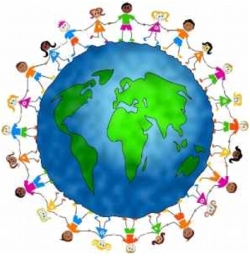 Salvemos el mundo para una mejor calidad de vida Tarea de patricia y Alexander. 